от 12.08.2015 г.										  № 866О внесении изменений в Административный регламент предоставления муниципальной услуги «Предоставление адресной материальной помощи малоимущим гражданам на проезд в городском пассажирском транспорте (кроме такси) в границе города Мирного в 2013-2017 гг. за счет средств местного бюджета», утвержденный Постановлением городской Администрации от 16.04.2013 № 493В связи с внесением изменений в Положение о предоставлении адресной материальной помощи малоимущим гражданам на проезд в городском пассажирском транспорте  (кроме такси) в границе города Мирного в 2013-2017 гг. за счет средств местного бюджета, утвержденным решением городского Совета от 25.06.2015 № III-30-4, городская Администрация постановляет:1. Внести в административный регламент предоставления муниципальной услуги «Предоставление  адресной материальной помощи малоимущим гражданам на проезд в городском пассажирском транспорте (кроме такси) в границе города Мирного в 2013–2017 гг. за счет средств местного бюджета», утвержденный Постановлением городской Администрации от 16.04.2013 № 493, следующие изменения:1.1. В наименовании Административного регламента слова «малоимущим гражданам» заменить словами «отдельным категориям граждан»; 1.2. В пункте 1 слова «малоимущим гражданам» заменить словами «отдельным категориям граждан»;1.3. В абзацах втором и пятом пункта 3.4 слова «малоимущим гражданам» заменить словами «отдельным категориям граждан»; 1.4. В Приложениях 1, 5, 6, 7, 8 к административному регламенту слова «малоимущим гражданам» заменить словами «отдельным категориям граждан».2. Опубликовать настоящее Постановление в порядке, установленном Уставом МО «Город Мирный». 3. Контроль исполнения настоящего Постановления оставляю за собой.Глава города 								           А.В. БасыровАДМИНИСТРАЦИЯМУНИЦИПАЛЬНОГО ОБРАЗОВАНИЯ«Город Мирный»МИРНИНСКОГО РАЙОНАПОСТАНОВЛЕНИЕ 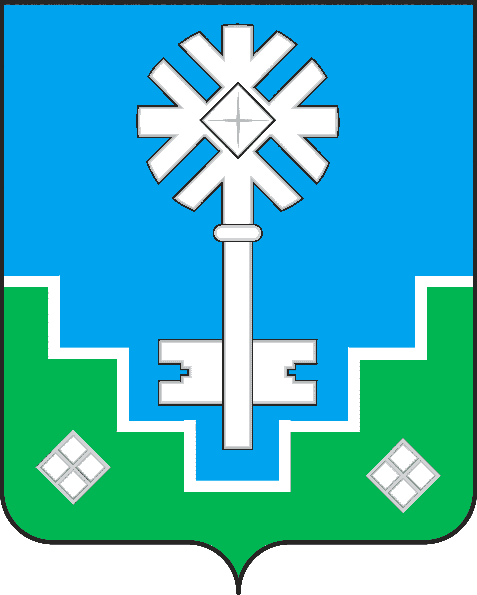 МИИРИНЭЙ ОРОЙУОНУН«Мииринэй куорат»МУНИЦИПАЛЬНАЙ ТЭРИЛЛИИ ДЬАhАЛТАТАУУРААХ